Au sujet du présent questionnaire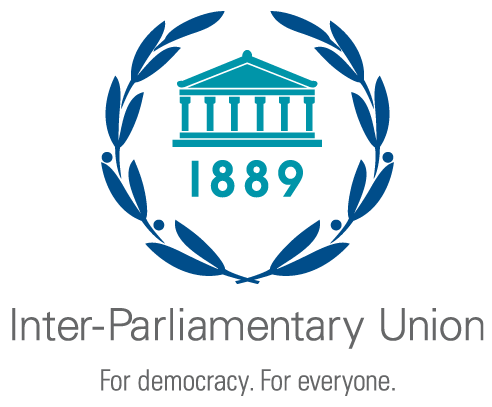 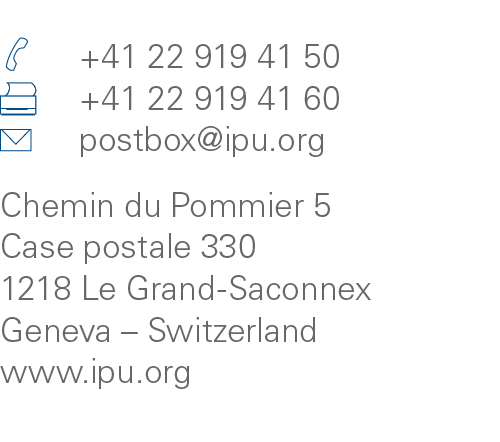 En début de chaque année, l'UIP recueille des données factuelles auprès de tous les parlements sur les activités qu'ils ont menées au cours de l'année ou des années précédente(s). Ces données sont publiées dans la base de données Parline sur les parlements nationaux (https://data.ipu.org/fr).Le présent questionnaire vise à recueillir des données pour l'année 2020, marquée par la pandémie de COVID-19. Les parlements ont été touchés de diverses façons mais ils ont continué, en dépit des nombreux défis logistiques, à tenir des réunions en présentiel ou en ligne (question 12), à adopter des lois (question 3) et à demander des comptes au gouvernement (question 9), allant parfois jusqu'à ouvrir des enquêtes parlementaires au sujet de la gestion de la pandémie par le gouvernement (question 10). Le présent questionnaire permet de collecter ces importantes données au moyen des 13 questions habituelles, auxquelles s'ajoutent 12 questions sur les salaires et les indemnités, qui visent à obtenir des précisions sur l'évolution des mandats, des méthodes de travail, de l'administration, de l'élaboration des lois, du contrôle et des compétences budgétaires du parlement. Ces données, ainsi que les autres données figurant dans la base de données de Parline, servent de base aux analyses sur lesquelles se fondent les objectifs stratégiques de l'UIP et le suivi du Programme de développement durable à l'horizon 2030. Elles permettent également à l'UIP de présenter des informations convaincantes étayées par des données comparatives. Parline donne accès aux données les plus récentes fournies par les parlements eux-mêmes. En répondant au présent questionnaire, les parlements peuvent donc apporter la preuve qu'ils ont continué à fonctionner et à exercer leur mandat constitutionnel en 2020 en dépit des difficultés consécutives à la COVID-19. Selon nos estimations, quatre heures de travail devraient être nécessaires pour remplir le questionnaire, en fonction de la disponibilité des informations. Les parlements sont priés de bien vouloir remplir le questionnaire avant le 15 mars 2021, de préférence en ligne en cliquant ici. Les parlements peuvent également remplir le questionnaire en format Word et le renvoyer à l'adresse suivante : parline@ipu.org. Le présent questionnaire a été envoyé au correspondant Parline de chaque parlement, avec copie au groupe du parlement auprès de l'UIP. Les parlements qui n'ont pas encore désigné de correspondant sont priés de le faire dans les meilleurs délais. Plus d'informations sur les correspondants Parline sont disponibles à l'adresse https://data.ipu.org/fr/content/pour-les-parlements, qui contient également un aide-mémoire relatif aux informations actualisées qui doivent être transmises à Parline et à quelles dates.NotesLes questions 1 à 8 et 23 à 25 concernent l'ensemble du parlement, qu'il soit monocaméral ou bicaméral. Pour toutes les autres questions, des espaces séparés sont prévus pour les données de chaque chambre d'un parlement bicaméral. Veuillez fournir les données pour l'année civile (du 1er janvier au 31 décembre), à chaque fois que cela est possible. S'il est impossible de fournir des données pour l'année civile, veuillez préciser la période de référence (par exemple, du 1er avril au 31 mars) dans le champ Notes à la fin du questionnaire. Toute autre information complémentaire peut également être fournie dans le champ Notes. Si les informations complémentaires se rapportent à une question spécifique, veuillez indiquer le numéro de la question.À propos de ParlineParline est une source unique d'informations de référence complètes, précises et à jour sur les parlements du monde entier. L'UIP dépend des parlements pour assurer l'actualisation régulière des informations et assumer avec eux la responsabilité de Parline et de la fiabilité des données mises à disposition. La base de données fournit aux parlements, aux universitaires, aux étudiants, aux organisations internationales, aux médias et à de nombreux autres utilisateurs une perspective comparative sur la composition et les méthodes de travail des parlements. Ces données sont souvent utilisées à des fins de recherche, de comparaison et d'information. Parline est la source officielle des données utilisées pour les indicateurs 5.5.1 et 16.7.1 a) des Objectifs de développement durable.Pour davantage d'informations sur Parline, veuillez consulter la page À propos de Parline ou contacter Mme Addie Erwin à l'adresse suivante : parline@ipu.orgPrésentation Pays : Date :Veuillez indiquer les coordonnées de la personne que nous pourrions contacter pour obtenir des précisions.Nom : Intitulé de poste :Courriel :Téléphone :Êtes-vous le correspondant Parline de votre parlement/chambre ? ☐ Oui        ☐   NonQuestions (chacune des questions qui suivent porte sur l'année 2020) :Des amendements à la Constitution ou à la loi électorale ont-ils modifié la structure de votre parlement ? ☐ Oui        ☐   NonSi oui, veuillez préciser (par ex., changements structurels, changement de nom de la chambre, date/s des changements, etc.).Des amendements à la Constitution ou à la loi électorale ont-ils modifié le nombre statutaire de membres de votre parlement ?☐ Oui        ☐   NonSi oui, veuillez préciser (par ex., le nombre de membres précédent, le nouveau nombre de membres, la date à laquelle le/s changement/s a/ont eu lieu, etc.).Quel était le budget du parlement ?Veuillez indiquer le chiffre total pour le parlement.Pour les parlements bicaméraux : le cas échéant, veuillez également indiquer le budget des chambres basse et haute.Quels sont les effectifs permanents du parlement ?Veuillez indiquer le nombre de postes équivalents temps plein (ETP).
Veuillez indiquer le chiffre total pour le parlement.Pour les parlements bicaméraux : le cas échéant, veuillez également indiquer les effectifs permanents des chambres basse et haute. Date de référence : 31 décembre 2020Combien de questions écrites ont été adressées à l'exécutif et ont reçu réponse de sa part ?Combien d'enquêtes parlementaires ont été menées ?À quelle date l'exécutif a-t-il soumis le projet de budget au parlement et à quelle date le parlement a-t-il adopté le budget ?Veuillez utiliser le format de date JJ/MM/AAAA.Combien de jours le parlement s'est-il réuni en plénière ?  Quel était le nombre de groupes parlementaires ?Date de référence : 31 décembre 2020Salaires et indemnités parlementairesQuel était le salaire annuel de base des parlementaires ?Veuillez donner le salaire annuel de base brut (avant impôt), indemnités non comprises.  Le salaire et les indemnités parlementaires ont-ils diminué depuis 2020 en raison de la pandémie de COVID-19 ?☐ Oui        ☐   NonLa dernière actualisation des informations sur les indemnités date de 2012. Veuillez vérifier les données pour votre parlement sur Parline à la rubrique "Mandat parlementaire" et mettre à jour ces données en répondant aux questions 16 à 25.Veuillez indiquer les indemnités de base totales versées aux parlementaires :Les indemnités de base sont automatiquement versées à tous les parlementaires, qui les reçoivent à l'avance, sous la forme d'un forfait à taux fixe. Elles ne sont pas conçues comme un remboursement a posteriori des dépenses encourues. Elles varient d'un parlement à l'autre et sont parfois appelées "indemnité de représentation", "indemnité supplémentaire, "indemnité de fin d'année", etc. Elles peuvent couvrir des dépenses officielles telles que les frais de voyage, les frais postaux, la rémunération de collaborateurs ou les frais de bureau. Si tous les parlementaires ne reçoivent pas les mêmes indemnités, veuillez donner une moyenne par parlementaire, en excluant les indemnités de présence (voir la question suivante).Répondez "sans objet" s'il n'existe pas d'indemnités de base.S'il existe une indemnité de présence, quel en est le montant et la périodicité ?Répondez "sans objet" s'il n'existe pas d'indemnité de présence.Les salaires et indemnités sont-ils soumis à l'impôt sur le revenu (ou équivalent) ?19. Les parlementaires sont-ils autorisés à occuper un emploi rémunéré en parallèle de leur charge parlementaire ?☐ Oui        ☐   Non20. Dans l'affirmative, les parlementaires sont-ils tenus de déclarer au parlement les revenus de leur autre emploi ?☐ Oui        ☐   Non      ☐ Sans objet     	21. Les parlementaires bénéficient-ils des avantages suivants de la part du parlement ?22. Des salaires et indemnités supplémentaires sont-ils versés aux personnes occupant des postes à responsabilités ?Si oui, veuillez préciser le montant.23. Le parlement détermine-t-il le montant des salaires et des indemnités ?Salaire 		☐ Oui        ☐   NonSi oui, quel(s) organe(s) du parlement détermine(nt) ce montant et, si non, quelle institution s'en charge ? Indemnités	☐ Oui        ☐   NonSi oui, quel(s) organe(s) du parlement détermine(nt) ce montant et, si non, quelle institution s'en charge ?  24. Le salaire des parlementaires est-il déterminé en référence à un autre barème salarial ?☐ Oui        ☐   NonSi oui, lequel ?☐ barème salarial de la fonction publique☐ salaire des ministres☐ salaire minimum☐ Autre (veuillez préciser) : 25. Le site web du parlement contient-il des informations sur les points suivants ? Salaire :     ☐ Oui        ☐   NonIndemnités prévues pour les parlementaires :     ☐ Oui        ☐   NonMontant des indemnités reçues par chaque parlementaire :    ☐ Oui        ☐   NonSi oui, veuillez fournir les liens pertinents : Notes Veuillez fournir toute information complémentaire pertinente pour les réponses fournies. Le cas échéant, veuillez préciser le numéro de la question à laquelle se rapporte la note.Combien de lois ont été adoptées par le parlement ?Combien de fois le chef de l'État a-t-il refusé de promulguer une loi adoptée par le parlement ? ☐ Si le chef de l'État ne peut pas refuser de promulguer une loi, veuillez cocher cette case.Combien de fois l'exécutif a-t-il eu recours au mécanisme permettant de déposer une loi d'urgence au parlement ? ☐ S'il n'existe pas de mécanisme permettant de déposer une loi d'urgence, veuillez cocher cette case.Quel était le budget de l'État ? Date de référence : 31 décembre 2020Veuillez indiquer la devise.Devise :ParlementChambre basseChambre hauteParlementChambre basseChambre hauteParlement monocaméral ou chambre basseChambre hauteAdresséesAyant reçu réponseParlement monocaméral ou chambre basseChambre hauteParlement monocaméral ou chambre basseChambre hauteSoumisAdoptéParlement monocaméral ou chambre basseChambre hauteParlement monocaméral ou chambre basseChambre hauteParlement monocaméral ou chambre basseChambre hauteParlement monocaméral ou chambre basseChambre hauteIndemnités de baseMontant total par parlementaire :Devise :☐ Sans objet     Montant total par parlementaire :Devise :☐ Sans objet     Veuillez donner l'intitulé de ces indemnités de baseParlement monocaméral ou chambre basseChambre hauteIndemnité de présenceTotal : ☐ Sans objet   Périodicité : ☐ Quotidienne ☐ Mensuelle        ☐ Annuelle        ☐ Par session      ☐ Autre (veuillez préciser) : Total : ☐ Sans objet     Périodicité : ☐ Quotidienne ☐ Mensuelle        ☐ Annuelle        ☐ Par session      ☐ Autre (veuillez préciser) : Parlement monocaméral ou chambre basseChambre hauteSalaires ☐ Oui        ☐   Non☐ Oui        ☐   NonIndemnités☐ Oui        ☐   Non☐ Sans objet     ☐ Oui        ☐   Non☐ Sans objet     Parlement monocaméral ou chambre basseChambre hauteCollaborateur personnel travaillant directement pour le parlementaire☐ Oui        ☐   Non☐ Oui        ☐   NonBureau dans les locaux du parlement☐ Oui        ☐   Non☐ Oui        ☐   NonBureau dans la circonscription du parlementaire ☐ Oui        ☐   Non☐ Oui        ☐   NonLogement ☐ Oui        ☐   Non☐ Oui        ☐   NonAutres indemnités en numéraire ou en nature au titre du travail réalisé dans les circonscriptions (p. ex. voyages, hébergement, etc.)☐ Oui        ☐   Non☐ Oui        ☐   NonDans l'affirmative, veuillez donner la liste des autres indemnités versées au titre du travail réalisé dans les circonscriptionsParlement monocaméral ou chambre basseChambre hautePrésident du parlement☐ Oui        ☐   NonMontant : ☐ Oui        ☐   NonMontant :Président de commission  ☐ Oui        ☐   NonMontant :☐ Oui        ☐   NonMontant :Veuillez préciser si d'autres postes à responsabilités bénéficient de salaires ou indemnités différents en stipulant les montants (p. ex. Vice-Président, chefs des groupes parlementaires, etc.)